от 12 декабря 2019 года										№ 1495О внесении изменений в постановление администрации городского округа город Шахунья Нижегородской области от 31.10.2019 № 1203 «О создании ревизионной комиссии Автономной некоммерческой организации «Шахунский центр развития бизнеса»В соответствии с Гражданским кодексом Российской Федерации, Федеральным законом от 12.01.1996 № 7-ФЗ «О некоммерческих организациях», уставом Автономной некоммерческой организации «Шахунский центр развития бизнеса» администрация     городского округа город Шахунья Нижегородской области п о с т а н о в л я е т:1. В постановление администрации городского округа город Шахунья Нижегородской области от 31.10.2019 № 1203 «О создании ревизионной комиссии Автономной некоммерческой организации «Шахунский центр развития бизнеса» внести изменения, утвердив прилагаемый Состав ревизионной комиссии Автономной некоммерческой организации «Шахунский центр развития бизнеса» в новой редакции.2. Начальнику общего отдела администрации городского округа город Шахунья Нижегородской области обеспечить размещение настоящего постановления на официальном сайте администрации городского округа город Шахунья Нижегородской в информационно-телекоммуникационной сети «Интернет».  3. Контроль за исполнением настоящего постановления возложить на первого заместителя главы администрации городского округа город Шахунья Нижегородской области А.Д.Серова.Глава местного самоуправлениягородского округа город Шахунья							  Р.В.КошелевУтвержденпостановлением администрациигородского округа город ШахуньяНижегородской областиот 12.12.2019 г. № 1495Состав ревизионной комиссииАвтономной некоммерческой организации«Шахунский центр развития бизнеса».Председатель ревизионной комиссии:Секретарь ревизионной комиссии:Член ревизионной комиссии:___________________________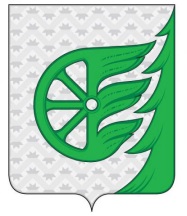 Администрация городского округа город ШахуньяНижегородской областиП О С Т А Н О В Л Е Н И ЕПрытова Елена Александровна- главный специалист  юридического отдела администрации городского округа город Шахунья Нижегородской области.Зыбина Светлана Николаевна- экономист 1 категории сектора по поддержке малого бизнеса и развития предпринимательства администрации городского округа город Шахунья Нижегородской области.Голубева Виктория Николаевна- ведущий специалист  финансового управления администрации городского округа город Шахунья Нижегородской области (по согласованию).